Проводник с током I = 20 А лежит в плоскости и изогнут так, как показано на рисунке. Радиус изогнутой части проводника R = 40 см. Определите величину и изобразите направление вектора магнитной индукции  в точке О.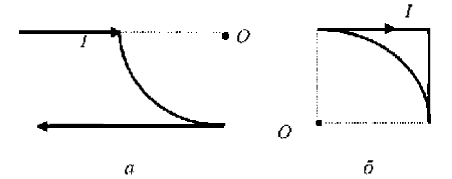 